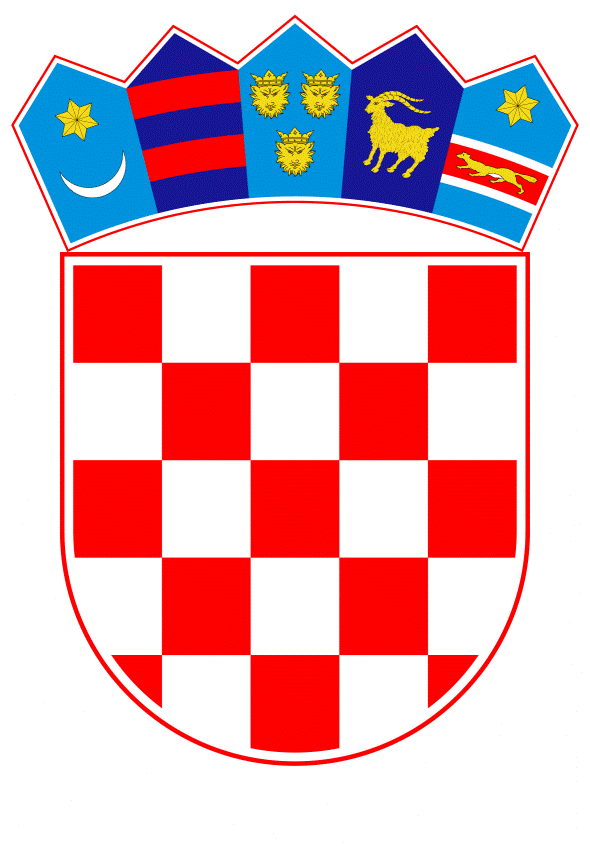 VLADA REPUBLIKE HRVATSKEZagreb, 18. veljače 2022.______________________________________________________________________________________________________________________________________________________________________________________________________________________________PrijedlogNa temelju članka 31. stavka 3. Zakona o Vladi Republike Hrvatske („Narodne novine“, br. 150/11., 119/14., 93/16. i 116/18.), Vlada Republike Hrvatske je na sjednici održanoj _________________2022. donijela Z A K L J U Č A K 1.	Prihvaća se Izvješće Republike Hrvatske o provedbi Konvencije Vijeća Europe o sprečavanju i borbi protiv nasilja nad ženama i nasilja u obitelji, u tekstu koji je dostavilo Ministarstvo rada, mirovinskoga sustava, obitelji i socijalne politike aktom, KLASA: 910-01/21-01/11, URBROJ: 524-08-02-03/2-22-49, od 20. siječnja 2022. 2.	Zadužuje se Ministarstvo rada, mirovinskoga sustava, obitelji i socijalne politike da, putem Ministarstva vanjskih i europskih poslova, dostavi Vijeću Europe Izvješće iz točke 1. ovoga Zaključka, u prijevodu na engleski jezik.  	3.	Zadužuje se Ministarstvo rada, mirovinskoga sustava, obitelji i socijalne politike da o ovome Zaključku izvijesti nadležna tijela, nositelje izrade Izvješća iz točke 1. ovoga Zaključka te da Izvješće iz točke 1. ovoga Zaključka objavi na svojim mrežnim stranicama.  KLASA:	URBROJ:	Zagreb,										       PREDSJEDNIK									mr. sc. Andrej PlenkovićO B R A Z L O Ž E N J EHrvatski sabor je na sjednici, održanoj 13. travnja 2018., donio Zakon o potvrđivanju Konvencije Vijeća Europe o sprečavanju i borbi protiv nasilja nad ženama i nasilja u obitelji („Narodne novine - Međunarodni ugovori“, br. 3/18., u daljnjem tekstu: Konvencija) te je Konvencija u odnosu na Republiku Hrvatsku stupila na snagu 1. listopada 2018. Potvrđivanjem Konvencije Republika Hrvatska je iskazala interes i pridružila se naporima međunarodne zajednice, poglavito državama članicama Vijeća Europe i Europske unije, kako bi se učinili daljnji napori i još jasnije formulirala odlučnost države u borbi protiv nasilja nad ženama i nasilja u obitelji. Ujedno, iskazana je i trajna namjera u cilju poduzimanja mjera usmjerenih promicanju ravnopravnosti žena i muškaraca i suzbijanja svih oblika diskriminacije i nasilja nad ženama uključujući i nasilje u obitelji.Sukladno članku 68. Konvencije države stranke imaju obvezu, temeljem upitnika koje pripremi Skupina stručnih osoba za djelovanje protiv nasilja nad ženama i nasilja u obitelji (GREVIO), Vijeću Europe podnositi izvješća o provedbi odredbi Konvencije. Nakon stupanja na snagu Konvencije u odnosu na Republiku Hrvatsku ovo je prvo izvješće Republike Hrvatske o njenoj provedbi. Upitnik o zakonodavnim i drugim mjerama kojima se osigurava učinak odredbi Konvencije koji priprema Skupina stručnih osoba za djelovanje protiv nasilja nad ženama i nasilja u obitelji (GREVIO) Republika Hrvatska zaprimila je 14. rujna 2021., dok je kao krajnji rok za dostavu prvog osnovnog izvješća kao dijela procesa evaluacije za Republiku Hrvatsku određen 23. veljače 2022.Ministarstvo rada, mirovinskoga sustava, obitelji i socijalne politike, kao tijelo državne uprave nadležno za poslove zaštite djece i obitelji, a koje je Zakonom o potvrđivanju Konvencije određeno nacionalnim koordinativnim tijelom, odnosno tijelom odgovornim za koordinaciju, primjenu, nadzor i procjenu politika i mjera za sprečavanje i borbu protiv svih oblika nasilja obuhvaćenih Konvencijom koordiniralo je izradu izvješća. Izvješće je izrađeno u suradnji s nadležnim državnim tijelima te su prikupljeni podaci centara za socijalnu skrb i organizacija civilnog društva. Osim navedenoga, za potrebe izrade ovoga Izvješća korišteni su podaci o provedbi Nacionalne strategije zaštite od nasilja u obitelji, za razdoblje 2019. i 2020. godine, koje objedinjava izvješća o provedbi mjera od strane nadležnih državnih tijela, drugih institucija te gradova i županija, a koje je Vlada Republike Hrvatske prethodno usvojila u kolovozu 2021. Izvješće objedinjuje odgovore nadležnih tijela na pitanja iz Upitnika grupirana u 7 poglavlja koja se odnose na:Svrhu i opće obaveze (članci 1. - 6. Konvencije) uključujući provedbu mjera za zaštitu prava žrtava, bez diskriminacije po bilo kojoj osnovi, rodno osjetljive politike te sprečavanje i kažnjavanje svih djela nasilja obuhvaćenih KonvencijomIntegrirane politike i prikupljanje podataka (članci od 7. - 11. Konvencije) uključujući usvajanje mjera za sprečavanje i borbu protiv svih oblika nasilja, djelovanje koordinativnog tijela te suradnju s nevladinim organizacijamaPrevenciju (članci 12. - 17. Konvencije) uključujući provođenje aktivnosti radi podizanja razine svijesti, početno i stručno usavršavanje, programe rada s počiniteljima Zaštita i potpora (članci 18. - 28. Konvencije) uključujući specijalizirane usluge potpore, usluge smještaja u skloništima, telefonske linije za pomoć, potporu žrtvama seksualnog nasilja te potporu djeci svjedocimaMaterijalno pravo (članci 29. - 48. Konvencije) uključujući zakonodavne mjere radi učinkovitije zaštite žrtava te primjerene i odvraćajuće sankcije Istraga, kazneni progon, postupovno pravo i zaštitne mjere (članci 49. - 58. Konvencije) uključujući mjere radi žurnog odgovora u slučajevima nasilja, naloge o zabrani pristupa i naloge o zaštiti, mjere zaštite te pravnu pomoćMigracija i azil (članci 59. - 61. Konvencije) uključujući mjere radi osiguravanja dozvola boravka, zahtjeve za azil temeljene na rodu te zabrane protjerivanja ili vraćanja osobe. Kroz odgovore na postavljena pitanja nadležna tijela prikazala su poduzete mjere i aktivnosti u svrhu provedbe odredaba i Konvencije i preuzetih obveza te postignuća u ovom području od stupanja na snagu Konvencije u odnosu na Republiku Hrvatsku. S obzirom na ograničenje broja stranica, Izvješću su priloženi i dodaci u kojima su prikazani programi početnog i stručnog usavršavanja te broj polaznika, statistički pokazatelji o broju žrtava i počinitelja nasilja i sudskih predmeta u ovim slučajevima te relevantni članci hrvatskog zakonodavstva u odnosu na članke Konvencije.Slijedom navedenoga, predlaže se prihvaćanje Izvješća Republike Hrvatske o provedbi Konvencije Vijeća Europe o sprečavanju i borbi protiv nasilja nad ženama i nasilja u obitelji. Predlagatelj:Ministarstvo rada, mirovinskoga sustava, obitelji i socijalne politike Predmet:Izvješće Republike Hrvatske o provedbi Konvencije Vijeća Europe o sprečavanju i borbi protiv nasilja nad ženama i nasilja u obitelji 